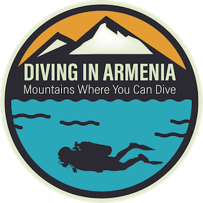 info@diving.am 						www.diving.am					+374 95 09 99 16ARMDIVING DIVERS CLUB NGOMEMBERSHIP LEAVING APPLICATIONTO THE PRESIDENT OF«ARMDIVING DIVERS CLUB» NGOTIGRAN AZIZBEKYANDear Mr. Azizbekyan,Please accept my application for leaving the organization membership.ApplicantNAME SURNAME:	         YOUR NAME SURNAME      ,E-MAIL:		         YOUR E-MAIL     ,DATE OF APPLYING:         DAY  /  MONTH  /  YEAR     ,SIGNATURE       "                                                            "Please1․  Fill in the text in blue2․  Print the document3.  Sign where specified4.  Scan the document or take a photo with your mobile 5․ Send it to our email:     info@diving.am 